Deuxième partie : Aides pour l'année 2022-2023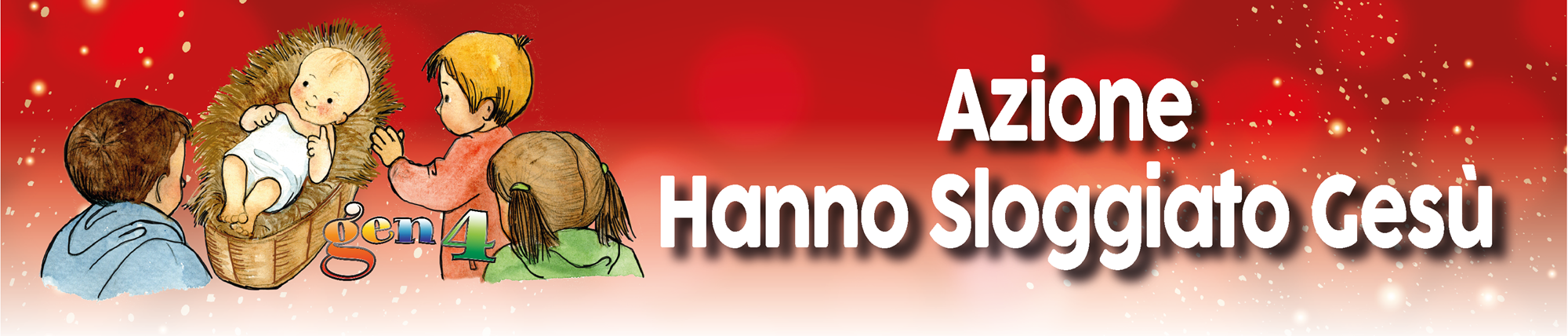 Noël 2022 : où est allé l'amour des Gen4 ?Fille : Voici ce que nous avions décidé de faire l'année dernière, à plusieurs dans le monde entier : aider des enfants au Pakistan et au Pérou !Garçon 1 : Comme c'est beau d'avoir maintenant reçu des nouvelles d'eux ! Regardons-les ensemble !______________________________Narrateur (Voix masculine 1) : Au Pakistan, nous avons envoyé de l'argent pour aider le centre Nest qui aide les enfants sans abri et vivant dans la rue. Mais que signifie Nest ? Nid !Un endroit beau, calme, coloré, où les enfants sans abri peuvent vivre au lieu de vivre dans la rue. Dans ce "Nid", ils reçoivent beaucoup d'amour, de soins et la possibilité d'aller à l'école, de bien grandir et de se préparer à travailler et à avoir une vie meilleure.__________________________Narratrice (Voix féminine 1) :Et au Pérou ? Nous avons pensé à de nombreux petits enfants de familles pauvres. Le toit de leur école était brisé !Quelle joie de voir maintenant les photos de la construction, du toit terminé... et la joie des enfants !__________________________Narrateur (Voix masculine 1) :De nombreuses parties du monde, les Gen4 filles et garçons ont également apporté de l'aide à des endroits plus proches d’eux, parfois en apportant directement leur amour comme :En République du Congo, où ils ont... transformé l'argent collecté à Noël en... farine, riz et poulets congelés ! Avec tous ces cadeaux, ils ont rendu visite aux enfants d'un orphelinat. Ils ont préparé des jeux et des sketches pour eux !Ensuite, toujours en République du Congo, ils ont décidé d'utiliser une partie de l'argent collecté pour les enfants réfugiés à Goma ou pour ceux qui souffrent de la guerre.L'amour des Gen4 est également arrivé en République du Congo depuis encore plus loin ! Les Gen4 filles et garçons de la Lombardie ont voulu envoyer de l'argent à l'hôpital Chiara Lubich, à Lubumbashi !__________________________Narratrice (Voix féminine 1) :Mais la créativité de l'amour des Gen4 s’est réalisé dans de nombreuses parties du monde, en se s’informant souvent des besoins des personnes proches d'. Par exemple :- En Sardaigne, une famille avec cinq enfants qui avait des difficultés parce que leur maison avait le toit complètement détruit a été directement aidée.- En Sicile, il a été possible de faire un don pour une famille qui n'avait pas d'argent pour le loyer, ou pour une autre famille avec de nombreux enfants dans le besoin. Un groupe missionnaire s'occupant de personnes dans le besoin à Palerme a également été aidé.- En Albanie, de l'argent a été donné pour aider deux jumelles malades d'une famille pauvre qui n'avait pas d'argent pour les faire soigner.- En Croatie, ils ont aidé une association en faveur des enfants handicapés.- Et en Argentine et au Paraguay, ils ont apporté leur contribution à des associations en faveur des pauvres et des enfants._____________________Narrateur (Voix masculine 1) :Mais nous n'avons pas oublié ceux qui souffrent encore de la guerre en cours en Ukraine, où l'amour des Gen4 du monde entier est arrivé :- De Croatie, de République tchèque, d'Italie, du Brésil, du Japon, ils ont décidé d'envoyer une partie de l'argent collecté avec l'Opération ‘’Ils ont chassé Jésus’’.- En Irlande, ils ont voulu utiliser une somme d'argent pour acheter des sous-vêtements thermiques à envoyer en Ukraine durant l'hiver.__________________________Narratrice (Voix féminine 1) :Et l'amour donné se multiplie. En 2022, les Gen4 du Myanmar ont reçu de l'aide de l'opération ‘’Ils ont chassé Jésus’’ pour commencer à former un magnifique chœur ! Maintenant, ce chœur a pu apporter de la joie dans un hôpital pour enfants avec échange de dessins et de cadeaux._____________________Narrateur (Voix masculine 1) :Et pas seulement à Noël !Dans le monde entier, l'amour des Gen4 pour ceux qui ont besoin n'a pas été limité à la période de Noël, mais il s'est poursuivi pendant l'année 2023 avec de nombreuses autres initiatives. En voici quelques-unes, mais il y a sûrement eu tant d'autres belles choses que nous ne pouvons pas vous raconter ici !- En Émilie-Romagne, où il y a eu une terrible inondation, les Gen4 ont envoyé de l'argent collecté en faisant des petits travaux à une famille dont la maison avait été très endommagée.- Anna de Pise a renoncé aux cadeaux pour son anniversaire et a demandé de l'argent pour aider les enfants réfugiés afghans.- De Thaïlande et de Croatie sont arrivés des secours pour les victimes du séisme en Syrie.- Et à Carpi, les Gen4 ont vendu des plantes pour envoyer de l'argent en Ukraine.__________________________Fille : Tant et tant d'amour : nous n’avons certainement pas pu se rappeler de tout ! Merci à tous et toutes pour l’amour donné.Garçon 1 : Jésus dira : "Tu l'as fait pour moi !".Fille : De petits points lumineux... mais ensemble, ils se multiplient et illuminent le monde entier !"C'est ainsi que l'amour des Gen4 fonctionne : si vous jetez un petit caillou... Gen4 intervient : "... oui, une petite pierre... et le cercle devient de plus en plus grand, plus grand et surtout, il s'élargit dans le monde entier". Margaret : Exactement !" (extrait vidéo de Margaret, montage CSC)